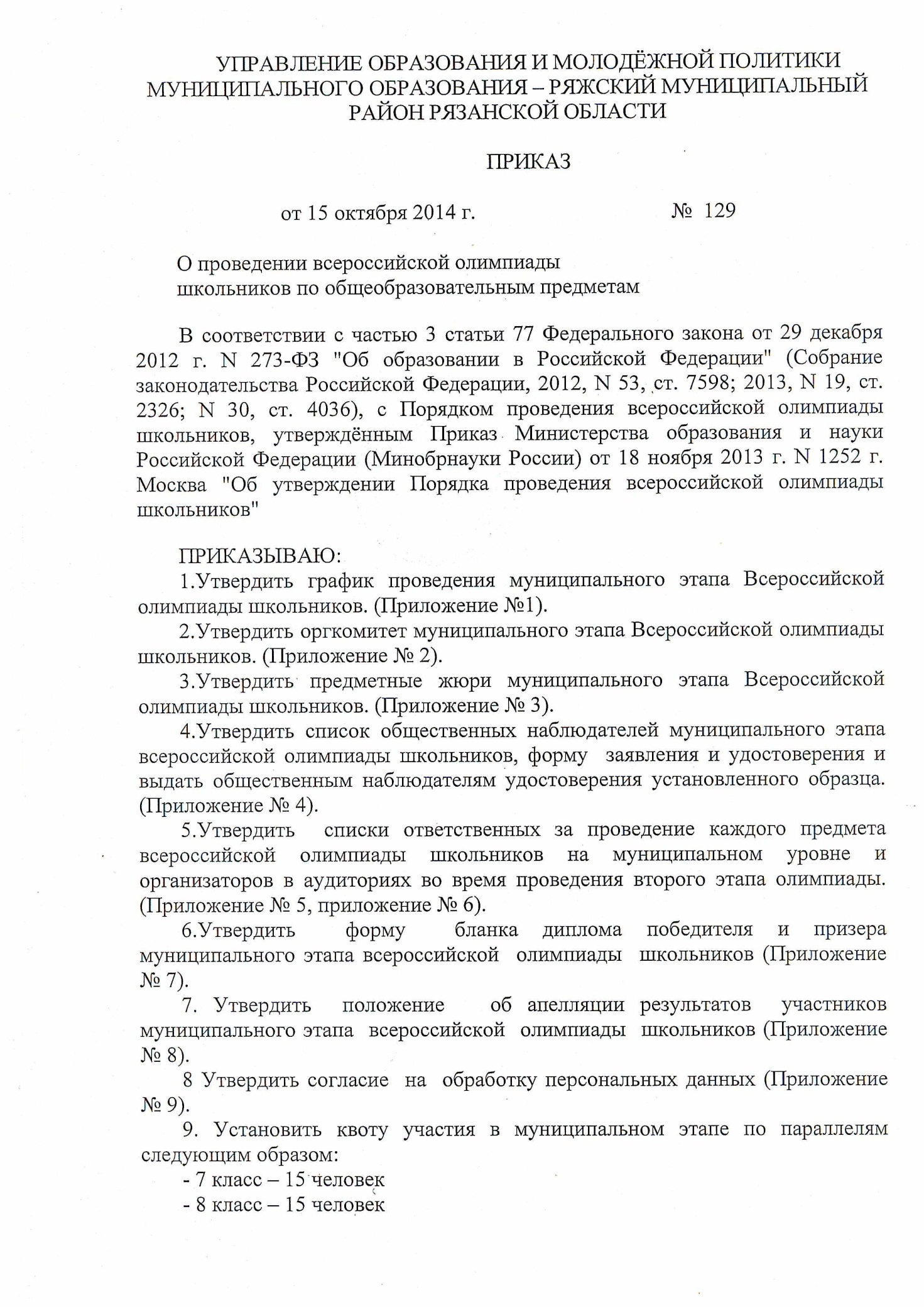 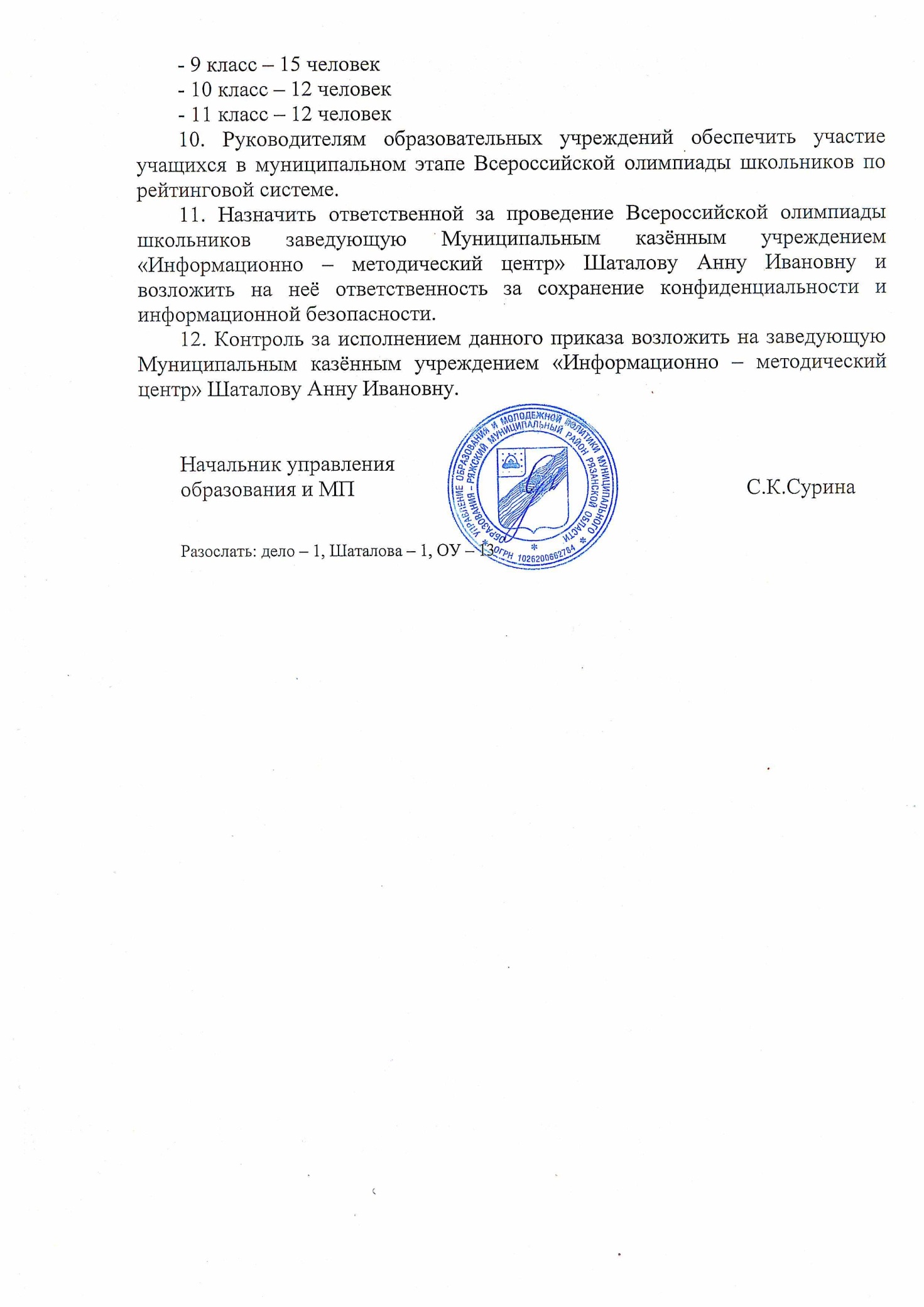        Приложение 1.к приказу управления образования и МП № 129от 15.10.2014 годаГрафик проведения 2 этапа Всероссийской олимпиады школьников в МО Ряжский муниципальный район в 2014-2015 учебном году.Примечание:- В олимпиадах принимают участие учащиеся 7 – 11 классов в соответствии с рейтинговыми таблицами утверждёнными приказом начальника управления образования и молодёжной политики Ряжского района.- Учащимся, набравшим менее половины, от общего количества баллов, места не присуждаются.- Победителями и призёрами становится не более 30% от количества участников олимпиады, 8% приходится на победителей.Приложение 2 к приказу управления образования и МП № 129от 15.10.2014 годаОргкомитет по проведению муниципального этапа Всероссийской олимпиады школьников1. Шаталова А.И.- заведующая МКУ «ИМЦ» – председатель2.Володина Т.Н. – методист МКУ «ИМЦ»3.Рыжов А.Г. – методист МКУ «ИМЦ»4.Катунина Н.В. – методист МКУ «ИМЦ»5.Максимова Е.В. – методист МКУ «ИМЦ»6.Чаплин Н.Б. – методист МКУ «ИМЦ»7.Вековищева Н.П. – директор МОУ «Ряжская СОШ № 2»8.Киселёва Н.Н. – зам.директора по МР  МОУ «Ряжская СОШ № 2»9.Тихонская Н.В. – зам.директора по УВР МОУ «Ряжская СОШ № 2»10.Тютченкова М.А. – учитель физической культуры МОУ «Ряжская СОШ №2»11. Богданова О.Н. – учитель информатики МОУ «Ряжская СОШ №2».Приложение № 3к приказу управления образования и МП № 129от 15.10.2014 годаПредметное жюри Всероссийской олимпиады школьников. МатематикаЛарина Т.П. – учитель математики СОШ № 1 – председательЕлистратова О.А. – учитель математики СОШ № 1Назина Л.Ю. – учитель математики СОШ № 2 Максимова Н.И. – учитель математики СОШ № 4Малыхина Е.В. – учитель математики СОШ № 35.  Середа Е.М. – учитель математики филиала МОУ «Ряжская СОШ № 3»  «Поплевинская ООШ»Физика Панова В.С. – учитель физики СОШ № 2 – председательАкулова Т.А. – учитель физики СОШ № 1Попова Н.И.– учитель физики СОШ № 3Баканова Т.Г. – учитель физики СОШ № 4Жакевич Л.Н. – учитель физики филиала МОУ «Ряжская СОШ № 4» «Дегтянская ООШ»ХимияКокорев С.В. – учитель химии и биологии филиала МОУ «Ряжская СОШ № 3» «Поплевинская ООШ» – председательРубан Н.И. – учитель химии СОШ № 1Киселёва Н.Н. – учитель химии СОШ № 2Мякшева С.И. – учитель химии  СОШ № 3Ларин В.А. – учитель химии  СОШ № 4БиологияШувалова Н.Б. – учитель химии и биологии филиала МОУ «Ряжская СОШ № 4» «Дегтянская ООШ» - председатель Кокорев С.В. – учитель химии и биологии филиала МОУ «Ряжская СОШ № 3» «Поплевинская ООШ»Чушкина Н.В. – учитель химии и биологии СОШ № 1 Дягилева Г.А. – учитель и биологии СОШ № 2Ларина Т.Е. – учитель химии и биологии СОШ № 4География Керимова И.В. – учитель географии СОШ № 2 – председатель Бешкинова Е.И. – учитель географии СОШ № 3Афанасьева В.И. – учитель географии СОШ № 4Савина Е.Е. – учитель географии СОШ № 4Гуляева Е.В. – учитель географии СОШ № 1Русский язык и литератураЗеленина Т.Н. – учитель русского языка и литературы СОШ № 4 – председатель Москвичёва Ю.В. – учитель русского языка и литературы СОШ № 1Кузнецова О.Б. – учитель русского языка и литературы СОШ № 1Абанина С.А. – учитель русского языка и литературы СОШ № 2Осипова В.А. – учитель русского языка и литературы СОШ № 2Архипова Е.А. – учитель русского языка и литературы СОШ № 2Семенов С.А. – учитель русского языка и литературы СОШ № 3Антонова М.А. – учитель русского языка и литературы СОШ № 3 Игумнова Е.Н. – учитель русского языка и литературы СОШ № 3Божекова Т.Ю.– учитель русского языка и литературы СОШ № 4Баскакова З.И. – учитель русского языка и литературы СОШ № 4 Тупаева Е.В. – учитель русского языка и литературы СОШ № 4Английский языкНечаева Н.В. – учитель иностранного языка СОШ № 1– председательВоронова С.В. – учитель иностранного языка СОШ № 4 Танишина О.В. – учитель иностранного языка СОШ № 2Елизарова Т.С. – учитель иностранного языка СОШ № 2Аристархова Т.Ю. – учитель иностранного языка СОШ № 3 Кузнецова О.В. – учитель иностранного языка СОШ № 4Еремина Л.Н. – учитель иностранного языка филиала МОУ «Ряжская СОШ №3» «Поплевинская ООШ»ИнформатикаРыжов Александр Геннадьевич методист МКУ «ИМЦ» – председательБозванов И.И. – учитель информатики СОШ № 3Елистратов А.В. – учитель информатики СОШ № 1Богданова О.Н. – учитель информатики СОШ № 2Пискунов В.И. – учитель информатики СОШ № 4История и обществознаниеПопова Л.Н. – учитель истории и обществознания филиала МОЦ «Ряжская СОШ № 4» «Петровская ООШ» - председатель Ерошина Н.В. – учитель истории и обществознания СОШ № 2-Григорьева М.В. – учитель истории и обществознания СОШ № 1Бортникова В.А. – учитель истории и обществознания СОШ № 2Скорописцева Н.Н. – учитель истории и обществознания СОШ № 3Богатырева Н.А. – учитель истории и обществоведения СОШ № 3Касимова В.Н. – учитель истории и обществознания СОШ № 4Стёпина В.Н. – учитель истории и обществознания СОШ № 4Храпова В.В. – учитель истории и обществознания СОШ № 4Физическая культура1. Тютченкова М.А. – учитель физической культуры СОШ № 2- председатель  2. Абгаидзе Г.С. – учитель физической культуры СОШ № 13.Наволокина Г.В. – учитель физической культуры СОШ № 14. Биктимирова Р.В. – учитель физической культуры СОШ № 25. Гордеев А.В. – учитель физической культуры СОШ № 36. Зайцева А.А.- учитель физической культуры СОШ № 37. Ковалева Н.В. – учитель физической культуры СОШ № 48.Касимов Ш.Р. – учитель физической культуры СОШ №49. Каширская Л.А. – учитель физической культуры филиала МОУ «Ряжская СОШ № 4» «Петровская ООШ»10. Корнеева Л.В. – учитель физической культуры филиала МОУ «Ряжская СОШ № 3» «Первомайская ООШ»ТехнологияГринько И.К. – учитель технологии СОШ № 2 – председательИвлиева В.И. – учитель технологии СОШ № 3Воронова Т.А. – учитель технологии СОШ № 4Воробьёва Е.И. – учитель технологии СОШ № 3Елистратов Н.Н. – учитель технологии СОШ № 4 – председательПугачёв М.П. – учитель технологии СОШ №1Воробьёв С.А. – учитель технологии СОШ № 3.Тополов С.А. –учитель технологии МОУ «Ряжская СОШ № 2» «Шереметьевская ООШ»ОБЖ 1. Воробьев С.А – преподаватель-организатор ОБЖ СОШ № 3 -председатель 2.Касимов Ш.Р. – преподаватель-организатор ОБЖ СОШ № 43. Автономов В.И. – преподаватель-организатор ОБЖ СОШ № 2 4. Пугачёв М.П. –преподаватель-организатор ОБЖ СОШ № 1 Приложение 4 к приказу управления образования и МП № 129от 15.10.2014 годаСписок общественных наблюдателей муниципального этапа всероссийской олимпиады школьников в 2014 – 2015 у.г.1. Пережогина  Надежда  Ивановна2. Сторожилова Елена Николаевна3. Рассоха Татьяна Николаевна4.Гуляев Игорь Николаевич5.Лукьянова Галина Константиновна6.Козюкова Наталья Александровна7.Ворожко Светлана Владимировна8.Анискина Светлана Владимировна9.Данилина Наталья Николаевна10.Киселёва Елена Владимировна11.Фокина Раиса Алексеевна12.Терёхина Ольга Викторовна13.Шершень Елена Хареновна14.Савина Валентина Александровна-----------------------------------------------------------------------------------------------Удостоверение общественного наблюдателя № ___на муниципальном этапе всероссийской олимпиады школьниковНастоящее удостоверение выдано:                           _________Ф.И.О.______Паспорт:                                                                       серия _____ № ________Зарегистрированному (ой) по адресу:              Рязанская обл., г.Ряжск,  ул.________ д.__ кв.__в том, что он(а) аккредитован(а) в качестве общественного наблюдателя при проведении второго (муниципального) этапа всероссийской олимпиады школьников в 2014 – 2015 учебном году на территории МО – Ряжский муниципальный район «Ряжская СОШ №2» (Рязанская обл., г.Ряжск, ул. Красная, д.13, 391964) 15,16,21,22,23,26,28,29,30_ноября, 5,6,7,12,13 декабря 2014 года(указать адрес места (пункта) проведения этапа и даты проведения)Срок действия удостоверения:   с «15» ноября 2014 года по «13» декабря 2014 годаМПНачальник управления образования и молодёжной политики                                                                                          С.К.СуринаУдостоверение действительно только при предъявлении документа, удостоверяющего личность._________________________________________Ф.и.о. руководителя и наименование организации,_________________________________________в которую подаётся заявление об аккредитации_________________________________________Ф.И.О. заявителя и статус_________________________________________ЗАЯВЛЕНИЕ.Прошу аккредитовать меня в качестве общественного наблюдателя за проведением муниципального этапа всероссийской олимпиады школьников (далее ВСоШ) в МО –  Ряжский муниципальный район в 2014 -2015 учебном году. О себе сообщаю следующее: ____________________________________________________________________________________________________________________________________________________________________________________________________________указать реквизиты документа, удостоверяющего личность, _________________________________________________________________________________________________________________________________________________________________________________________________________адреса регистрации и фактического проживания,____________________________________________________________________ контактные телефоны. ____________________________________________________________________С правами и обязанностями ознакомлен(а).Фотографии в электронном виде прилагаются.Мои близкие родственники в текущем учебном году в муниципальном этапе ВСоШ      участвуют   /   не участвуют     (нужное подчеркнуть).Трудовых отношений с органами (организациями), указанными в п.3 Порядка проведения аккредитации граждан в качестве общественных наблюдателей при проведении государственной итоговой аттестации по образовательным программам основного общего и среднего общего образования, ВСоШ и олимпиад школьников, утверждённого приказом Министерства образования и науки Российской Федерации от 28 июня 2013 г. № 491, не имею.Даю согласие на обработку персональных данных.Дата                                                                  ДатаПодпись __________/____________             Подпись _________/____________                                                          (Ф.И.О. руководителя)                                                                         (Ф.И.О. заявителя)Приложение 5 к приказу управления образования и МП № 129от 15.10.2014 годаСписок ответственных за проведение каждого предмета всероссийской олимпиады школьников на муниципальном уровне в МО – Ряжский муниципальный район.Шаталова А.И. (зав. МКУ «ИМЦ») ответственная за проведение муниципального этапа всероссийской олимпиады школьников по: географии, биологии, химии, математике.Катунина Н.В. (методист МКУ «ИМЦ») ответственная за проведение муниципального этапа всероссийской олимпиады школьников по: истории, обществознанию, русскому языку, литературеВолодина Т.Н. (методист МКУ «ИМЦ») ответственная за проведение муниципального этапа всероссийской олимпиады школьников по: физической культуре, технологии, ОБЖ, английскому языку.Рыжов А.Г. (методист МКУ «ИМЦ») ответственный за проведение муниципального этапа всероссийской олимпиады школьников по информатике, физике.Приложение №6 к приказу управления образования и МП № 129от 15.10.2014 годаСписок организаторов в аудиториях во время проведения второго этапавсероссийской олимпиады школьников на муниципальном уровне в МО – Ряжский муниципальный район.1. Шаталова А.И.- заведующая МКУ «ИМЦ» 2.Володина Т.Н. – методист МКУ «ИМЦ»3.Рыжов А.Г. – методист МКУ «ИМЦ»4.Катунина Н.В. – методист МКУ «ИМЦ»5.Максимова Е.В. – методист МКУ «ИМЦ»6.Чаплин Н.Б. – методист МКУ «ИМЦ»7.Киселёва Н.Н. – зам.директора по МР  МОУ «Ряжская СОШ № 2»8.Тихонская Н.В. – зам.директора по УВР МОУ «Ряжская СОШ № 2»9. Тютченкова М.А. – учитель физической культуры МОУ «Ряжская СОШ № 2»10. Богданова О.Н. – учитель информатики МОУ «Ряжская СОШ №2».Приложение №7 к приказу управления образования и МП № 129от 15.10.2014 года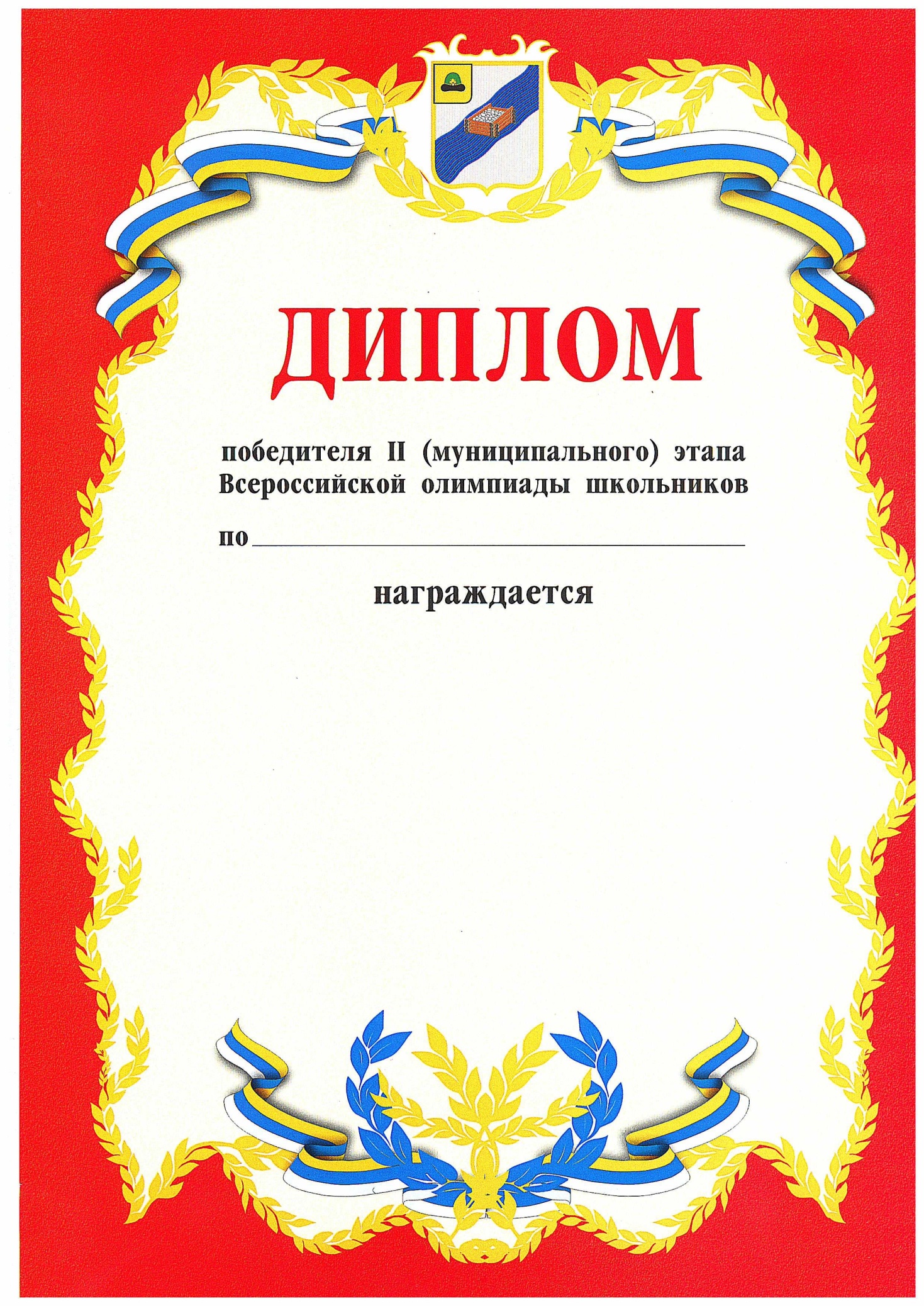 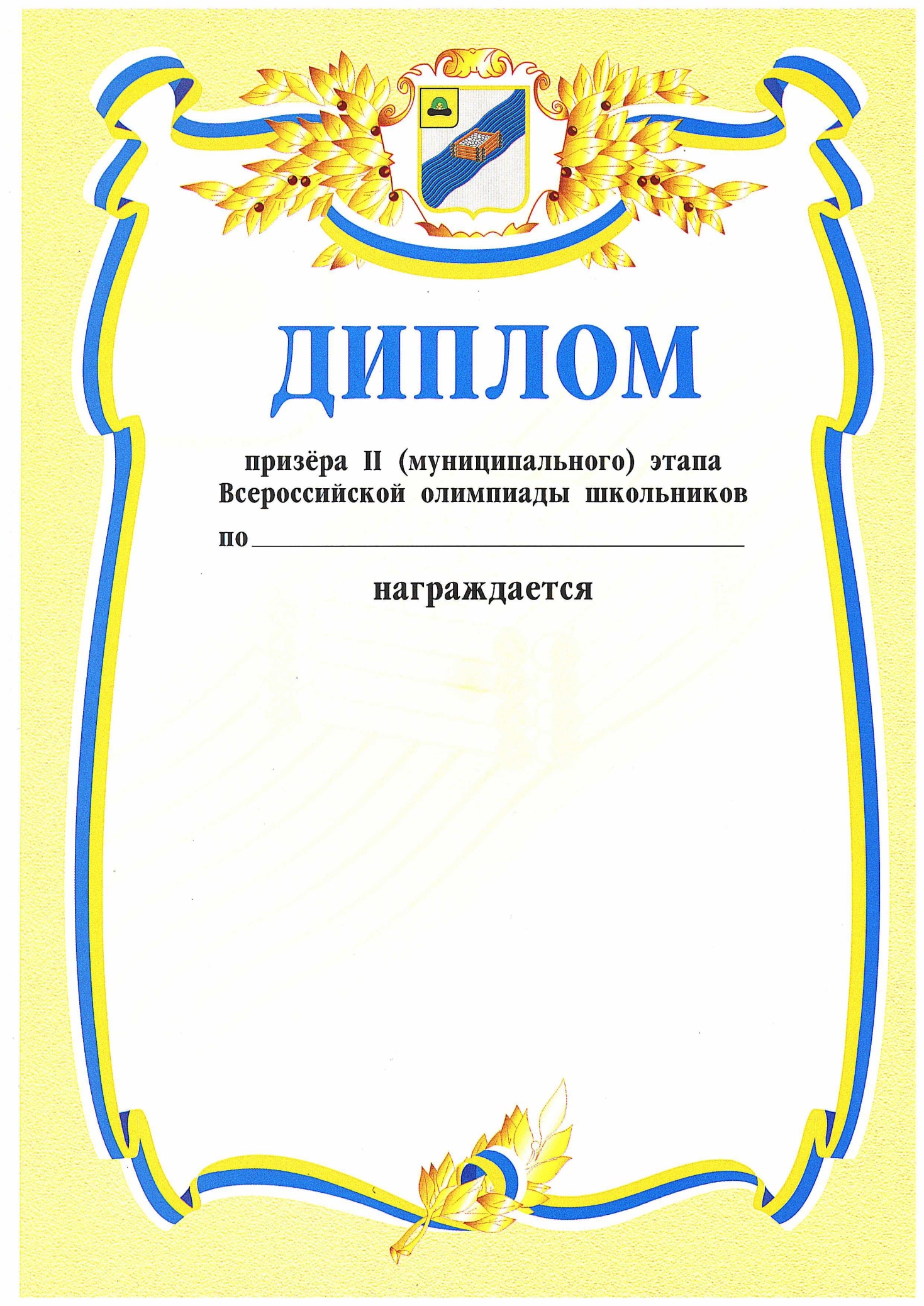 Приложение №8 к приказу управления образования и МП № 129от 15.10.2014 годаПоложение об апелляции  результатов участников муниципального  этапа всероссийской олимпиады школьниковНастоящее Положение определяет порядок проведения апелляции по письменным работам участников муниципального этапа всероссийской олимпиады школьников.Апелляция проводится действующим составом соответствующего предметного жюри.Информация о сроках проведения апелляции доводится до сведения участников в день проведения олимпиады. Апелляция проходит после проверки всех работ участников на следующий день. На проверку заданий и подведение итогов отводится два дня (включая день её проведения).Порядок проведения апелляцииЖюри рассматривает апелляцию в установленные сроки в присутствии участника олимпиады. Сопровождающие лица (педагоги, родители, наставники участника и другие постороннее лица) на апелляцию не допускаются.Апелляция проводится с участниками олимпиады в индивидуальном порядке.В ходе апелляции участники имеют право:- просмотреть свою работу;- получить у жюри разъяснения по критериям оценивания отдельных заданий, которые, по мнению участников, могут рассматриваться как спорные;- отстаивать свою точку зрения по содержанию и способам выполнения отдельных заданий, опираясь на научные аргументы;- производить самостоятельный подсчёт общего количества баллов, выставленных членами жюри по каждому из заданий.В ходе апелляции жюри имеет право вносить коррективы в итоговую оценку работы участников олимпиады, заверив внесённые изменения подписями всех членов жюри по данной возрастной группе.Жюри имеет право прекратить апелляцию тех участников олимпиады,  которые отстаивают свою точку зрения не правовыми способами и/или предприняли попытку сделать  исправления в своих работах.По итогам апелляции жюри объявляет окончательные результаты регионального этапа олимпиады, которые не оспариваются и не подвергаются пересмотру.Повторная апелляция не проводится.Приложение №9 к приказу управления образования и МП № 129от 15.10.2014 годаСогласие на обработку персональных данныхЯ, __________________________________________________________________Зарегистрированный(ая) по адресу:________________________________________________________________________________________________________________________________________Документ, удостоверяющий личность:________________________________________________________________________________________________________________________________________(сведения о дате выдачи указанного документа и выдавшем его органе).В соответствии с требованиями, изложенными в ст. 9 Федерального закона Российской Федерации от 27 июля 2006 г. № 152-ФЗ «О персональных данных», подтверждаю своё согласие на обработку моих персональных данных и данных моего ребёнка в связи с участием ____________________________________________________________________в муниципальном этапе всероссийской олимпиады школьников по ____________________________________________________________________при условии, что их обработка осуществляется уполномоченным лицом организаторов проведения муниципального этапа всероссийской олимпиады школьников, принявшим обязательства о сохранении конфиденциальности указанных сведений.Предоставляю организаторам право осуществлять все действия (операции), включая сбор, хранение, использование, распространение (передачу) и публикацию персональных  данных моего ребёнка. Иным лицам или иное их разглашение может осуществлять только с моего письменного  согласия.Я оставляю за собой право отозвать свое согласие посредством составления соответствующего письменного документа, который может быть направлен мной в адрес организаторов муниципального этапа всероссийской олимпиады  школьников по почте заказным письмом с уведомлением о вручении либо вручен лично под подписку.Настоящее согласие дано мной «__» ____________20__ года и действует до окончания текущего года.Подпись:___________(___________)ОБРАЗЕЦ Рейтинг участия учащихся 9 класса МОУ «Ряжская СОШ № __2__»в школьном этапе всероссийской  олимпиады школьников по ___математике___2014-2015 учебном годуМаксимально возможное количество баллов - 200Количество участников школьного этапа ВсОШ по математике в 9 классе – 47 чел.Руководитель ОУ                                                      (подпись)                                                     (расшифровка подписи)                                                 м.п.                                                                    (дата)Таблица 2. Информация о педагогах-наставниках МОУ «Ряжская СОШ № 2»,подготовивших ребят к ВсОШ по математике в 9 классеРуководитель ОУ                                                                        (подпись)                                                                         (расшифровка подписи)                                                       м.п.Внимание! На каждый класс по каждому предмету рейтинговая таблица составляется отдельно. Не забывайте, что количество победителей и призёров не должно превышать 30 % от количества участников олимпиады, которое вы указываете внизу таблицы, количество победителей не более 8 % . (Например, если на школьном этапе всероссийской олимпиады по математике в школе №2 в 9 классе  участвовали 47 учащихся, то в рейтинговой таблице количество победителей и призёров не должно превышать 14 человек (30 %), из них не более 8 % победителей, т.е. 3 человека, таким образом, получается всего из 47 участников 3 победителя и 11 призёров!!!№ п/пНаименование предметаМесяц и дата проведенияВремя и место проведения1Литература15 ноября9-00,СОШ №22Информатика16 ноября9-00,СОШ №23География21 ноября9-00,СОШ №24Математика22 ноября9-00,СОШ №25История23 ноября9-00,СОШ №26Физическая культура26 ноября9-00,СОШ №27Технология28 ноября9-00,СОШ №28Русский язык29 ноября9-00,СОШ №29Обществознание30 ноября9-00,СОШ №210ОБЖ5 декабря9-00,СОШ №211Физика6 декабря9-00,СОШ №212Биология7 декабря9-00,СОШ №213Химия12 декабря9-00,СОШ №214Английский язык13 декабря9-00,СОШ №2№п/пФИОучастникаолимпиадыДатарожденияОбразовательное учреждение (название по Уставу, прописывается полностью), адресКлассКоличество баллов, набранное на школьном этапе % от максимально возможного количества балловСтатус участникаДомашний адрес участника с индексом, телефон, e-mailФИО (полностью), должность и место работы  учителя (наставника), подготовившего участника олимпиады1.ИвановИванИванович00.00.0000Муниципальное образовательное учреждение «Ряжская СОШ № 2» Рязанская область,  г. Ряжск, ул. Красная, 13, 391964913567,5 %Победитель  школьного этапа 2014/2015  учебного года 391964,г. Ряжск, ул. Волгоградская, д. 2, кв. 19СидороваГалинаИвановна,учитель математики, МОУ «Ряжская СОШ № 2»2.Петров Николай Николаевич00.00.0000Муниципальное образовательное учреждение «Ряжская СОШ № 2» Рязанская область,  г. Ряжск, ул. Красная, 13391964912562,5 %Призёр школьного этапа 2014/2015  учебного года391964,г. Ряжск, ул. Волгоградская, д. 3, кв. 8СидороваГалинаИвановна,учитель математики, МОУ «Ряжская СОШ № 2»3И т.д…№ФИОучастникаолимпиадыФИОнаставникаПредметМесто работыДолжностьОбразованиеУченая степень, званиеСтаж12